PEDIDO DE REGISTRO DE DESENHO INDUSTRIAL (DI)IDENTIFICAÇÃO DO SOLICITANTEVínculo com a UFSC* No caso de “aluno” ou “outro”, informe abaixo o nome do(a) professor(a) orientador(a) ou responsável vinculado à UFSC.Preencha somente se for “Aluno” ou “Outro”. ORIENTAÇÕES INICIAISPreencher INTEGRALMENTE este formulário;Encaminhar os desenhos em arquivos separados em formato de imagem, conforme orientações constantes no formulário.Providenciar, com todos os interessados, as assinaturas solicitadas no formulário, conforme consta ao longo do documento, gerando, ao final, um único arquivo PDF. A assinatura pode ser digital ou manual, desde que conste no arquivo digitalizado.Encaminhar o formulário editável, a cópia assinada em PDF e arquivo(s) do código fonte para sinova@contato.ufsc.br ou via Atendimento Integrado Sinova.TITULAR(ES)De acordo com o Art.8. da Resolução 014/Cun/2002, é “propriedade da Universidade a criação intelectual [...] desenvolvida no seu âmbito, decorrente da atuação de recursos humanos, da aplicação de dotações orçamentárias com ou sem utilização de dados, meios, informações e equipamentos da Instituição, independentemente da natureza do vínculo existente com o criador”.“§ 1º O direito de propriedade [...] poderá ser exercido em conjunto com outras instituições ou empresas, nacionais ou estrangeiras, devendo ser fixado expressamente o percentual e as obrigações das partes no instrumento contratual celebrado entre as mesmas”.(Preencha somente se o Desenho Industrial for em cotitularidade com empresas, órgãos públicos ou pessoas físicas sem vínculo com a UFSC)- Para editar, dê um clique duplo sobre a tabela.- Para adicionar mais instituições parceiras, insira novas linhas clicando com o botão direto do mouse sobre o número da linha.Quadro 1 – Percentual de titularidade do Desenho Industrial para cada Instituição/EmpresaOs dados completos dos titulares devem ser informados no anexo I.Caso tenha alguma outra instituição ou empresa participante favor encaminhar junto com este formulário, o instrumento que legaliza a relação entre as instituições. O percentual de titularidade deve ser de acordo com a participação no Desenho Industrial.AUTOR(ES) UFSCPreencha com os dados dos pesquisadores, vinculados à UFSC, que participaram intelectualmente para a concepção e concretização do Desenho Industrial.- Para editar, dê um clique duplo sobre a tabela. Os dados completos dos autores devem ser informados no anexo II.O percentual deve ser de acordo com a participação no Desenho Industrial. A soma de todos os percentuais dos autores deve ser 100%, que equivalerá ao percentual de titularidade da UFSC apresentado no Quadro 1.Caso necessário, insira novas linhas na tabela para adicionar mais nomes. Para inserir, clique com o botão direito do mouse sobre o número da linha e clique em “inserir”.AUTORES(ES) INSTITUIÇÃO/EMPRESA PARCEIRAPreencha com os dados dos pesquisadores que participaram intelectualmente para a concepção e concretização do Desenho Industrial, vinculados à Instituição/Empresa Parceira, se for o caso.(Preencha um quadro para cada Instituição/Empresa Parceira, se for mais de uma)- Para editar, dê um clique duplo sobre a tabela. Os dados completos dos autores devem ser informados no anexo II.Caso haja algum autor de outra instituição/empresa, esta deve constar como titular juntamente com a UFSC (Quadro 1). O percentual deve ser de acordo com a participação na criação do desenho industrial. Isto não será necessário caso a empresa ceda à UFSC os direitos de propriedade do referido objeto. Para tanto, torna-se necessário um termo de cessão assinado em cartório, afirmando que a instituição/empresa não tem interesse na titularidade.Caso haja mais de uma parceira, copie e cole o quadro acima em sequência.Caso necessário, insira novas linhas na tabela para adicionar mais nomes. Para inserir, clique com o botão direito do mouse sobre o número da linha e clique em “inserir”.(Copie e cole aqui o quadro acima caso haja outra empresa/instituição parceiraANTERIORIDADE DO DESENHO INDUSTRIALA busca de anterioridade é a verificação do estado da técnica, ou seja, a realização de uma varredura em bases nacionais e internacionais, a fim de garantir os critérios de novidade, originalidade e fabricação/aplicação industrial.Essa busca tem como objetivo conhecer o estado da técnica (estado da arte); economizar etapas no processo de proteção da propriedade industrial; e realizar melhorias na tecnologia.A pesquisa é recomendada com o intuito de verificar se o que se pretende solicitar junto ao INPI já não foi protegido anteriormente por terceiros, a fim de prevenir conflitos e reduzir os riscos de perda do investimento.PALAVRAS-CHAVE RELACIONADAS AO DI (Relacione as palavras-chaves utilizadas na busca de anterioridade):INFORMAÇÕES SOBRE O REGISTRO* o título do registro de DI no INPI será de acordo com o preenchimento destes campos. Por exemplo, caso seja bidimensional, o título do DI será “Padrão Ornamental aplicado a/em (TÍTULO DO DI)”. Caso seja tridimensional, o título do DI será “Configuração aplicada a/em (TÍTULO DO DI)”.INFORMAÇÕES SOBRE O DESENVOLVIMENTO DO DIINFORMAÇÕES SOBRE A DIVULGAÇÃO DO INVENTO*em caso de divulgação, enviar o arquivo que foi publicadoAlertamos que a divulgação de aspectos do desenho industrial que por ventura não tenham sido comunicados à SINOVA podem prejudicar o registro do desenho industrial no Brasil.INVESTIMENTO NA PESQUISATRANSFERÊNCIA DE TECNOLOGIACIÊNCIA DO (S) AUTOR (ES)Declaro(amos) que:Todas as informações acima descritas são verdadeiras;Todos os participantes no desenvolvimento do presente Desenho Industrial (DI) foram devidamente relacionados, isentando a SINOVA e a UFSC de qualquer responsabilidade por eventual equívoco ou omissão verificada quanto aos autores e originalidade do DI desenvolvido;Estou(amos) ciente(s) da legislação pertinente à matéria, bem como, das normas internas da UFSC relacionadas à Propriedade Intelectual estabelecida na Resolução 014/Cun/2002, de 25 de junho de 2002Indicamos o(a) seguinte autor(a) para ser o(a) representante, dentre os autores, a quem a SINOVA irá se reportar em razão de possíveis tratativas referentes à solicitação de registro de desenho industrial constante deste formulário.Após o depósito da solicitação do DI junto ao INPI é obrigatório o acompanhamento, por parte dos autores, das atualizações e exigências realizadas pelo INPI relativas ao pedido em questão, bem como, a comunicação destas à SINOVA.Ainda, é de responsabilidade dos autores manterem seus dados pessoais e de contato atualizados junto à SINOVA caso sofram alguma alteração. - Para adicionar mais autores, insira novas linhas (tecla “Tab”).- Caso haja autores externos, estes deverão assinar primeiramente (assinatura digital ou digitalizada) e somente após, os autores vinculados à UFSC (Assina UFSC).Ciência do Chefe de Departamento/Coordenador do Curso de Pós-Graduação e do Diretor do Centro/ Unidade:ANEXO I – DADOS DE INSTITUIÇÕES/EMPRESAS TITULARESDADOS DO(S) TITULARES(ES)(Preencha somente se o desenho industrial for em cotitularidade com empresas, órgãos públicos ou pessoas físicas sem vínculo com a UFSC)(Caso haja mais de um parceiro, copie o quadro acima e cole aqui)Anexo II – Dados dos autoresDADOS DO(S) AUTOR(ES) UFSC  Preencha INTEGRALMENTE todos os campos com os dados dos autores vinculados à UFSC.(Para adicionar mais inventores, copie o quadro acima e cole aqui)DADOS DO(S) AUTOR(ES) INSTITUIÇÃO/EMPRESA PARCEIRAPreencha INTEGRALMENTE todos os campos com os dados dos autores vinculados à Instituição/Empresa Parceira.(Para adicionar mais inventores, copie o quadro acima e cole aqui)NomeUnidadeDepart.TelefoneRamalE-mailCelular Nome do orientador e/ou responsávelNome do orientador e/ou responsávelUnidadeDepart.TelefoneRamalE-mailCelular Existe algum instrumento legal (contrato, convênio, acordo de cooperação ou similar) acordado com a instituição parceira ou órgão financiador ou o projeto é oriundo de projetos financiados por editais específicos que definem direitos e deveres em matéria de propriedade intelectual (cláusulas de PI) relativos ao Desenho Industrial?Existe algum instrumento legal (contrato, convênio, acordo de cooperação ou similar) acordado com a instituição parceira ou órgão financiador ou o projeto é oriundo de projetos financiados por editais específicos que definem direitos e deveres em matéria de propriedade intelectual (cláusulas de PI) relativos ao Desenho Industrial?(*em caso de haver outro instrumento, enviar uma cópia à SINOVA juntamente com este formulário)Há definição do percentual de titularidade no instrumento legal?*  O percentual deve estar de acordo com o informado no Quadro 1Relato e histórico(Preencha apenas no caso de pedido em cotitularidade com outras instituições/empresas e que não tenha instrumento legal estipulando tais percentuais. Relatar o desenvolvimento do desenho industrial enfatizando principalmente a contribuição de cada instituição que JUSTIFIQUE o percentual atribuído e histórico do relacionamento entre as Empresas/Instituições ou Autores/empresas/instituições parceiras que originaram o desenho industrial)!!!ATENÇÃO!!! Caso tenha parceiros envolvidos no desenvolvimento deste invento mas não haja um instrumento jurídico acordado, entre em contato imediatamente  com a SINOVA por meio do e-mail sinova@contato.ufsc.br ou via Atendimento Integrado SinovaPortuguêsInglês1 1. 2. 2. 3. 3. 4. 4. 5. 5. 1. Conhece produto com características similares?	2. Houve algum desenho industrial depositado/requerido de um invento similar (levantamento em bases de desenho industrial)?3. Foi realizada pesquisa bibliográfica relacionada com o invento (levantamento em bases de artigos)?4. Há alguma proteção de propriedade intelectual aplicada a invenção proposta? DADOS DO DIDADOS DO DITÍTULO*BidimensionalPadrão Ornamental aplicado a/em:TridimensionalConfiguração aplica a/em:Informações adicionaisInformações adicionaisCentro de EnsinoLaboratórioÁrea do ConhecimentoSetor EconômicoDESCREVA OBJETIVAMENTE O DESENHO INDUSTRIAL(Descrever brevemente e de modo sucinto o objeto proposto de desenho industrial [variante configurativa/ objeto/ características plásticas/ características preponderantes])DESCREVA A FORMA PLÁSTICA ORNAMENTAL DO DESENHODETALHE A NOVIDADE DO DESENHO INDUSTRIALDETALHE A ORIGINALIDADE DO DESENHO INDUSTRIALINDIQUE OS CAMPOS DE APLICAÇÃO DO DESENHO INDUSTRIAL DE ACORDO COM A CLASSIFICAÇÃO INTERNACIONAL DE LOCARNO: https://www.gov.br/inpi/pt-br/servicos/desenhos-industriais/classificacao (Pode ser mais de um campo de aplicação)DESCREVA A POSSIBILIDADE DO DI SERVIR PARA FABRICAÇÃO INDUSTRIALLISTAS DE FIGURAS QUE DEVEM SER ANEXADAS A ESTE FORMULÁRIO (Conforme manual de Procedimentos do Exame Técnico no Manual de Desenhos Industriais do INPI)Apresentação de 7 vistas de desenho técnico, em mesma escala de tamanho e mesmo tipo (padrão de apresentação: desenho ou fotografia):Figura 1.1 – Perspectiva; Figura 1.2 – Vista anterior; Figura 1.3 – Vista posterior; Figura 1.4 – Vista lateral esquerda; Figura 1.5 – Vista lateral direita; Figura 1.6 – Vista superior; Figura 1.7 – Vista inferior.Encaminhar em arquivo de imagem (jpg, png...), observada a resolução mínima de 300 dpi.Exemplo: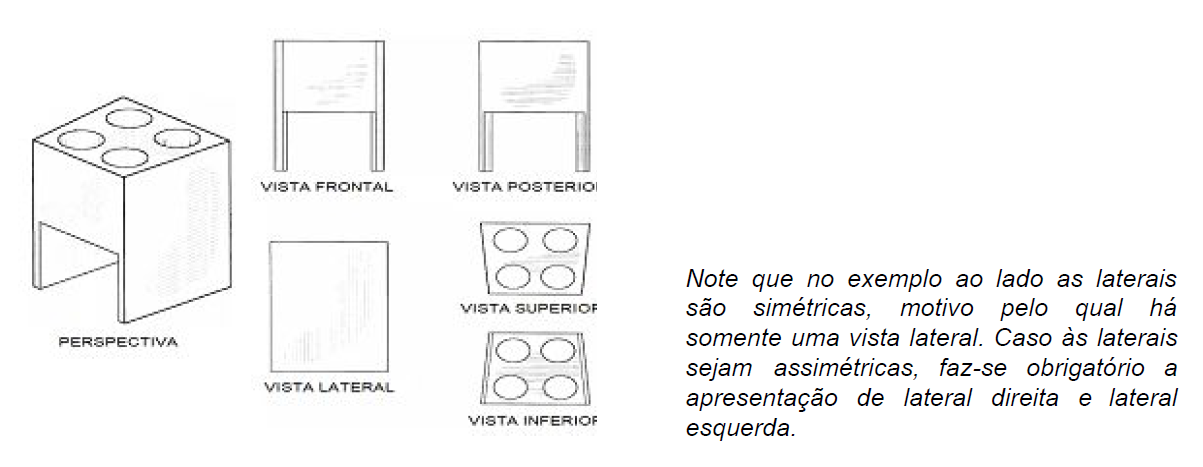 Na sua opinião, qual o estágio de desenvolvimento do desenho industrial em relação a possibilidade de comercialização?    (requer muito trabalho para levá-lo ao mercado)    (poderá ser levado ao mercado com um investimento razoável)     (pode ser levado ao mercado com um mínimo investimento)Datas de eventos no desenvolvimento do desenho industrial Datas de eventos no desenvolvimento do desenho industrial EVENTODATA APROXIMADAConcepçãoCroquis e Desenhos Primeira Descrição (relato) Modelo (protótipo) em operaçãoPrimeira Publicação	Primeira Apresentação OralO desenho industrial já foi divulgado fora da Universidade?Em caso afirmativo, informe detalhadamente, as circunstâncias e informe detalhes da publicação: Data da divulgação://O presente desenho industrial já foi revelado a alguma empresa ou instituição de ensino e pesquisa?Em caso afirmativo, informe nome, contato e telefone do interessado: Em caso afirmativo, informe nome, contato e telefone do interessado: Data da divulgação://O presente desenho industrial já foi revelado para fins de obtenção de títulos (Trabalhos de Conclusão de Curso, Monografias, Dissertações, Teses)?Em caso afirmativo, seguir as instruções para solicitar o sigilo do trabalho na BU constantes no link: https://sinova.ufsc.br/defesa-em-sigilo/Data da divulgação://O presente desenho industrial foi divulgado em periódico(s) e/ou evento(s) científico(s) (simpósios, congressos, conferências, etc.)?O presente desenho industrial foi divulgado em periódico(s) e/ou evento(s) científico(s) (simpósios, congressos, conferências, etc.)?Em caso afirmativo*, liste as divulgações referentes à criação que já foram ou que ainda serão realizadas.Em caso afirmativo*, liste as divulgações referentes à criação que já foram ou que ainda serão realizadas.Data da DivulgaçãoTipo de Divulgação e Título do TrabalhoConteúdo DivulgadoConteúdo DivulgadoData da DivulgaçãoTipo de Divulgação e Título do TrabalhoTotalParcial//////Existe divulgação planejada/programada (defesa de trabalho de conclusão de curso de graduação, defesa de dissertação de mestrado ou tese de doutorado, artigos no prelo, apresentações em congresso, painéis etc.) para o desenho industrial? Para os casos em que existe divulgação planejada/programada de defesa de trabalho de conclusão de curso de graduação, de dissertação de mestrado ou tese de doutorado, seguir as instruções para defesa em sigilo e sigilo na BU constantes no link: https://sinova.ufsc.br/defesa-em-sigilo/Caso seja necessário, relate outras informações referentes ao histórico e processo de desenvolvimento do desenho industrial. O desenvolvimento do desenho industrial possui investimento de órgão de fomento (CAPES, CNPq, outros)?Em caso afirmativo, relacione o(s) órgão(s) de fomento: O desenho industrial é resultado de um projeto de parceria envolvendo outra(s) Instituição(s) de Ensino e Pesquisa ou Empresa(s)?Em caso afirmativo, relacione a(s) instituição(s): Foi firmado um convênio ou contrato? *Em caso afirmativo encaminhar cópia de convênio ou contrato em anexoA(s) Instituição(ões) ou Empresa(s) foi(ram) informada(s) sobre o desenho industrial?Comente a potencialidade de comercialização do presente desenho industrial. (Especifique áreas de aplicação e/ou produtos onde possa ser útil a nova tecnologia)Cite mercados e empresas que poderiam ter interesse em conhecer o desenho industrial. (Especifique áreas de aplicação e/ou produtos onde possa ser útil)Nome do(a) autor(a)Assinatura (preferencialmente digital)_________________________________________________________________Local/DataAssinatura digital UFSCChefe de Departamento ou Coordenador de Curso___________________________Local/Data_________________________Assinatura digital UFSCDiretor do Centro/ UnidadeNome: Nome: Nome: CNPJ: CNPJ: CNPJ: Endereço Completo: Endereço Completo: Endereço Completo: Bairro: CEP: Cidade: Telefone: Telefone: Telefone: E-mail: E-mail: E-mail: País: País: País: Natureza jurídica: Natureza jurídica: Natureza jurídica: Responsável legal pela instituição/empresaNome: e-mail: Telefone: Responsável legal pela instituição/empresaNome: e-mail: Telefone: Responsável legal pela instituição/empresaNome: e-mail: Telefone: Nome civil completo: Nome civil completo: Nome civil completo: Nome civil completo: Nome civil completo: Nome civil completo: Nome civil completo: Nome civil completo: Vínculo com a UFSC: Professor	Aluno mestrado		Técnico- administrativo	                   Aluno mestrado profissionalizanteAluno graduação	 Aluno doutoradoAluno especialização	        Aluno pós-doutoradoOutros: Vínculo com a UFSC: Professor	Aluno mestrado		Técnico- administrativo	                   Aluno mestrado profissionalizanteAluno graduação	 Aluno doutoradoAluno especialização	        Aluno pós-doutoradoOutros: Vínculo com a UFSC: Professor	Aluno mestrado		Técnico- administrativo	                   Aluno mestrado profissionalizanteAluno graduação	 Aluno doutoradoAluno especialização	        Aluno pós-doutoradoOutros: Vínculo com a UFSC: Professor	Aluno mestrado		Técnico- administrativo	                   Aluno mestrado profissionalizanteAluno graduação	 Aluno doutoradoAluno especialização	        Aluno pós-doutoradoOutros: Vínculo com a UFSC: Professor	Aluno mestrado		Técnico- administrativo	                   Aluno mestrado profissionalizanteAluno graduação	 Aluno doutoradoAluno especialização	        Aluno pós-doutoradoOutros: Vínculo com a UFSC: Professor	Aluno mestrado		Técnico- administrativo	                   Aluno mestrado profissionalizanteAluno graduação	 Aluno doutoradoAluno especialização	        Aluno pós-doutoradoOutros: Vínculo com a UFSC: Professor	Aluno mestrado		Técnico- administrativo	                   Aluno mestrado profissionalizanteAluno graduação	 Aluno doutoradoAluno especialização	        Aluno pós-doutoradoOutros: Vínculo com a UFSC: Professor	Aluno mestrado		Técnico- administrativo	                   Aluno mestrado profissionalizanteAluno graduação	 Aluno doutoradoAluno especialização	        Aluno pós-doutoradoOutros: Centro: Centro: Centro: Departamento:  Departamento:  Departamento:  Departamento:  Departamento:  Os dados a seguir serão necessários para o preenchimento dos documentos para solicitação da proteçãoOs dados a seguir serão necessários para o preenchimento dos documentos para solicitação da proteçãoOs dados a seguir serão necessários para o preenchimento dos documentos para solicitação da proteçãoOs dados a seguir serão necessários para o preenchimento dos documentos para solicitação da proteçãoOs dados a seguir serão necessários para o preenchimento dos documentos para solicitação da proteçãoOs dados a seguir serão necessários para o preenchimento dos documentos para solicitação da proteçãoOs dados a seguir serão necessários para o preenchimento dos documentos para solicitação da proteçãoOs dados a seguir serão necessários para o preenchimento dos documentos para solicitação da proteçãoEndereço Completo: Endereço Completo: Endereço Completo: Endereço Completo: Endereço Completo: Endereço Completo: Endereço Completo: Endereço Completo: Bairro: CEP: CEP: CEP: CEP: CEP: Cidade: Cidade: Telefone comercial:Telefone comercial:Telefone residencial:Telefone residencial:Telefone residencial:Telefone residencial:Telefone residencial:Celular: E-mail: E-mail: E-mail: E-mail: E-mail alternativo: E-mail alternativo: E-mail alternativo: E-mail alternativo: Identidade Nº: Identidade Nº: Órgão expedidor:Órgão expedidor:Órgão expedidor:Órgão expedidor:Órgão expedidor:Data de emissão: CPF:  CPF:  Data nascimento: Data nascimento: Data nascimento: Data nascimento: Data nascimento: Estado civil : Nacionalidade brasileira: SimNãoNacionalidade brasileira: SimNãoNacionalidade brasileira: SimNãoNacionalidade brasileira: SimNãoNacionalidade brasileira: SimNãoPaís de origem: País de origem: País de origem: Profissão: Profissão: Profissão: Profissão: Profissão: Profissão: Profissão: Profissão: Nome civil completo: Nome civil completo: Nome civil completo: Nome civil completo: Nome civil completo: Nome civil completo: Nome civil completo: Nome civil completo: Vínculo com a UFSC: Professor	Aluno mestrado		Técnico- administrativo	                   Aluno mestrado profissionalizanteAluno graduação	 Aluno doutoradoAluno especialização	        Aluno pós-doutoradoOutros: Vínculo com a UFSC: Professor	Aluno mestrado		Técnico- administrativo	                   Aluno mestrado profissionalizanteAluno graduação	 Aluno doutoradoAluno especialização	        Aluno pós-doutoradoOutros: Vínculo com a UFSC: Professor	Aluno mestrado		Técnico- administrativo	                   Aluno mestrado profissionalizanteAluno graduação	 Aluno doutoradoAluno especialização	        Aluno pós-doutoradoOutros: Vínculo com a UFSC: Professor	Aluno mestrado		Técnico- administrativo	                   Aluno mestrado profissionalizanteAluno graduação	 Aluno doutoradoAluno especialização	        Aluno pós-doutoradoOutros: Vínculo com a UFSC: Professor	Aluno mestrado		Técnico- administrativo	                   Aluno mestrado profissionalizanteAluno graduação	 Aluno doutoradoAluno especialização	        Aluno pós-doutoradoOutros: Vínculo com a UFSC: Professor	Aluno mestrado		Técnico- administrativo	                   Aluno mestrado profissionalizanteAluno graduação	 Aluno doutoradoAluno especialização	        Aluno pós-doutoradoOutros: Vínculo com a UFSC: Professor	Aluno mestrado		Técnico- administrativo	                   Aluno mestrado profissionalizanteAluno graduação	 Aluno doutoradoAluno especialização	        Aluno pós-doutoradoOutros: Vínculo com a UFSC: Professor	Aluno mestrado		Técnico- administrativo	                   Aluno mestrado profissionalizanteAluno graduação	 Aluno doutoradoAluno especialização	        Aluno pós-doutoradoOutros: Centro: Centro: Centro: Departamento:  Departamento:  Departamento:  Departamento:  Departamento:  Os dados a seguir serão necessários para o preenchimento dos documentos para solicitação da proteçãoOs dados a seguir serão necessários para o preenchimento dos documentos para solicitação da proteçãoOs dados a seguir serão necessários para o preenchimento dos documentos para solicitação da proteçãoOs dados a seguir serão necessários para o preenchimento dos documentos para solicitação da proteçãoOs dados a seguir serão necessários para o preenchimento dos documentos para solicitação da proteçãoOs dados a seguir serão necessários para o preenchimento dos documentos para solicitação da proteçãoOs dados a seguir serão necessários para o preenchimento dos documentos para solicitação da proteçãoOs dados a seguir serão necessários para o preenchimento dos documentos para solicitação da proteçãoEndereço Completo: Endereço Completo: Endereço Completo: Endereço Completo: Endereço Completo: Endereço Completo: Endereço Completo: Endereço Completo: Bairro: CEP: CEP: CEP: CEP: CEP: Cidade: Cidade: Telefone comercial:Telefone comercial:Telefone residencial:Telefone residencial:Telefone residencial:Telefone residencial:Telefone residencial:Celular: E-mail: E-mail: E-mail: E-mail: E-mail alternativo: E-mail alternativo: E-mail alternativo: E-mail alternativo: Identidade Nº: Identidade Nº: Órgão expedidor:Órgão expedidor:Órgão expedidor:Órgão expedidor:Órgão expedidor:Data de emissão: CPF:  CPF:  Data nascimento: Data nascimento: Data nascimento: Data nascimento: Data nascimento: Estado civil : Nacionalidade brasileira: SimNãoNacionalidade brasileira: SimNãoNacionalidade brasileira: SimNãoNacionalidade brasileira: SimNãoNacionalidade brasileira: SimNãoPaís de origem: País de origem: País de origem: Profissão: Profissão: Profissão: Profissão: Profissão: Profissão: Profissão: Profissão: Nome civil completo: Nome civil completo: Nome civil completo: Nome civil completo: Nome civil completo: Nome civil completo: Nome civil completo: Nome civil completo: Nome civil completo: Participante externo à UFSC:Professor Técnico-administrativoAluno graduaçãoAluno pós-graduaçãoOutro: Professor Técnico-administrativoAluno graduaçãoAluno pós-graduaçãoOutro: Professor Técnico-administrativoAluno graduaçãoAluno pós-graduaçãoOutro: Professor Técnico-administrativoAluno graduaçãoAluno pós-graduaçãoOutro: Professor Técnico-administrativoAluno graduaçãoAluno pós-graduaçãoOutro: Informe Instituição/ Empresa:Informe Instituição/ Empresa:Informe Instituição/ Empresa:Os dados a seguir serão necessários para o preenchimento dos documentos para solicitação da proteção:Os dados a seguir serão necessários para o preenchimento dos documentos para solicitação da proteção:Os dados a seguir serão necessários para o preenchimento dos documentos para solicitação da proteção:Os dados a seguir serão necessários para o preenchimento dos documentos para solicitação da proteção:Os dados a seguir serão necessários para o preenchimento dos documentos para solicitação da proteção:Os dados a seguir serão necessários para o preenchimento dos documentos para solicitação da proteção:Os dados a seguir serão necessários para o preenchimento dos documentos para solicitação da proteção:Os dados a seguir serão necessários para o preenchimento dos documentos para solicitação da proteção:Os dados a seguir serão necessários para o preenchimento dos documentos para solicitação da proteção:Endereço Completo: Endereço Completo: Endereço Completo: Endereço Completo: Endereço Completo: Endereço Completo: Endereço Completo: Endereço Completo: Endereço Completo: Bairro: Bairro: CEP: CEP: CEP: CEP: CEP: Cidade : Cidade : Telefone comercial:Telefone comercial:Telefone comercial:Telefone residencial:Telefone residencial:Telefone residencial:Telefone residencial:Telefone residencial:Celular: E-mail: E-mail: E-mail: E-mail: E-mail alternativo: E-mail alternativo: E-mail alternativo: E-mail alternativo: E-mail alternativo: Identidade Nº : Identidade Nº : Identidade Nº : Órgão expedidor: Órgão expedidor: Órgão expedidor: Órgão expedidor: Órgão expedidor: Data de emissão:  CPF :  CPF :  CPF :  Data nascimento: Data nascimento: Data nascimento: Data nascimento: Data nascimento: Estado civil: Nacionalidade brasileira: Sim NãoNacionalidade brasileira: Sim NãoNacionalidade brasileira: Sim NãoNacionalidade brasileira: Sim NãoNacionalidade brasileira: Sim NãoPaís de origem: País de origem: País de origem: País de origem: Profissão: Profissão: Profissão: Profissão: Profissão: Profissão: Profissão: Profissão: Profissão: 